2019-2020 AP Human Geography SyllabusTeacher: Ms. Alissa KesterWebsite: www.KestersClass.weebly.comPhone: (904) 260.3911 ext. 1101Email: kestera@duvalschools.org Room: H107Tutoring Hours: Monday, 2 – 3:30 pm Course Text Book: De Blij, H.J. (2007). Human Geography, Eighth Edition.Course Description and Objectives: Human geography is the study of people from a spatial and ecological perspective. Specific topics with which students engage include the following: Problems of economic development and cultural changeConsequences of population growth, changing fertility rates, and international migration Impacts of technological innovation on transportation, communication, and industrializationStruggles over political power and control of territory Conflicts over the demands of ethnic minorities, the role of women in society, and the inequalities between developed and developing economiesExplanations of why location matters to agricultural land use, industrialization and urban problemsThe role of climate change and environmental abuses in shaping the human landscapes on EarthThe aim of this AP course is to provide the student with a learning experience equivalent to that obtained in most college introductory human geography courses. Therefore, students are expected to develop and apply the following skills throughout the span of the course: understanding concepts and processes, spatial relationships, data analysis, source analysis, and scale analysis. Students will regularly demonstrate these skills during each unit of study: 1. Thinking Geographically 2. Population/Migration Patterns & Processes3. Cultural Patterns & Processes4. Political Patterns & Processes 5. Agricultural/Rural Land Use Patterns & Processes6. Cities/Urban Land Use Patterns & Processes7. Industrialization & Economic Development Patterns & ProcessesRequired Materials:AP Human Geography Review Book - May be new or used, purchased online or in bookstores2 composition notebooks (college-ruled preferred)Pencil & blue/black ink pens onlyNote cards (Approximately 50 per unit for assigned vocabulary terms)Grading System: Grades are based on a points system which will result in a percentage as follows: 100-90 (A), 89-80 (B), 79-70 (C), 69-60 (D), 59-50 (F). point value signifies the weight of the grade. Both parents and students must register to create a login and password to Focus through http://www.duvalschools.org/Page/15746. Home Learning: For an AP course, students will dedicate just as much time outside of class, as they do during class hours. Homework is assigned every night. Reading guides, notes and vocabulary will be assigned each unit, occasionally with a comprehension quiz the following class period. All work is carefully created and assigned to assist students in their comprehension of the course content and prepare for understanding and application. *Studying is essential to success in this course, and appropriate study habits must be developed and utilized on a regular basis.*Discipline: Students will uphold the Student Code of Conduct at all times during class. Any disruption or defiance will always be handled using the following interventions: 1. Student Conference, 2. Parent Conference, 3. Disciplinary Referral. Attendance/Make up Work/Late Work: If a student is not in class for any reason, they are marked absent. Following an excused absence, a student has 1 day for each day they missed to make up the work without penalty. If a student has an unexcused absence on the due date of an assignment, a late penalty will occur. Please see the student code of conduct for acceptable excused absences and maximum allowed per year. Students who are absent (excused or unexcused) will receive a grade of zero, as a place holder, for work missed for the day(s) in which the absence(s) occur - only until the work is made up. Missed tests and quizzes will be made up immediately upon the student’s return to class, with a note from the parent. All late work will result in a 10-point deduction per day late (including work received following an unexcused absence). Work that is submitted later than 1 week past the due date will not be accepted.AP Exam: The 2020 AP Human Geography Exam will be on Tuesday, May 5th at 12:00 pm in the MHS Gym. All students are expected to sit for the exam on this day or a late make up exam fee will be charged. College credit is awarded based on achievement of a 3 or higher. The exam consists of two parts: Section I: Multiple Choice | 60 Questions | 1 Hour | 50% of Exam ScoreThere will now be increased emphasis on analyzing quantitative and qualitative sources in both individual and set-based multiple-choice questions:5–8 sets will each include 2–3 questions with a quantitative or qualitative source.At least 1 of these sets will include a paired set of sources.Section II: Free Response | 3 Questions | 1 Hour 15 Minutes | 50% of Exam ScoreTask and stimulus types will stay consistent from year to year, with focus for each of the 3 questions:1. Describe, explain, apply geographic situation or scenario (no stimulus); 2. Using data, image, or map (1 quantitative or qualitative source); 3. Using data, image, and/or map (2 sources; qualitative and/or quantitative)Each free-response question will be worth 7 points.Parent/Student Notifications: I use Remind.com to help keep students and parents up-to-date. Reminders are typically scheduled to deliver directly after school and will not be more frequent than once per week. Sign up below in one of the following ways to subscribe and receive class reminders and updates via text or email. 4th Period Students: Enter the link rmd.at/4humangeo in your mobile browser OR text the number 81010 and enter @4HumanGeo in the message to receive push notifications. 8th Period Students: Enter the link rmd.at/8humangeo in your mobile browser OR text the number 81010 and enter @8HumanGeo in the message to receive push notifications. Ms. Kester’s Parent/Student Google Form Questionnaire (First grade in FOCUS)Parents - Fill out the Google Form Questionnaire as recognition of the syllabus and to provide additional information so I can better serve your student. Access this online questionnaire in one of the following ways:Go to my website and find the Google Form located on the bottom of the homepage (best option if you don’t have a google account). Via direct link to the Google Form Questionnaire: https://forms.gle/vY9yFcKiEcD48GJT9Scan the QR code below for direct access to the Google Form Questionnaire.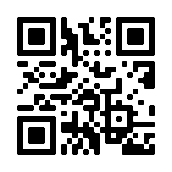 All students must create a login and enroll in AP Classroom on the College Board website for study materials, progress checks and online assessments.To enroll in your specific section online, sign into https://myap.collegeboard.org and enter the section join code below: 4th period code: 2W3JPX8th period code: 9WMX6R